Napomena: Podatke iz tablice Ministarstvo ažurira kvartalno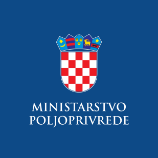 Evidencija izdanih Potvrda o sukladnosti proizvoda sa Specifikacijom proizvoda- sukladno članku 95. stavku 7. Zakona o poljoprivredi („Narodne novine“, br. 118/18., 42/20., 127/20.- Odluka USRH 52/21., i 152/22.) i članku 24. Pravilnika o zaštićenim oznakama izvornosti, zaštićenim oznakama zemljopisnog podrijetla i zajamčeno tradicionalnim specijalitetima poljoprivrednih i prehrambenih proizvoda i neobveznom izrazu kvalitete „planinski proizvod“ („Narodne novine“, br. 38/2019.)  VARAŽDINSKO ZELJEzaštićena oznaka izvornosti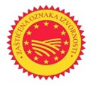 VARAŽDINSKO ZELJEzaštićena oznaka izvornostiNaziv i adresa subjekta u poslovanju s hranom koji je korisnik oznakeRazdoblje valjanosti Potvrde o sukladnosti i/ili priloga potvrdi *P. P. P. Jurica CafukDomitrovec, Glavna 27, 42 205 Vidovec04.10.2023. - 03.10.2024.P. P. P. Jurica CafukDomitrovec, Glavna 27, 42 205 Vidovec*04.10.2023. - 03.10.2024.DESYRE d.o.o.,Poljska 35, Nedeljanec, 42 205 Vidovec04.10. 2023. - 03.10.2024.DESYRE d.o.o.,Poljska 35, Nedeljanec, 42 205 Vidovec*04.10.2023. - 03.10.2024.OPG DRAŽEN ĐURĐEKVaraždinska 68, Nedeljanec42 2205 Vidovec  04.10.2023. – 03.10.2024.OPG DRAŽEN ĐURĐEKVaraždinska 68, Nedeljanec42 2205 Vidovec  *04.10.2023. – 03.10.2024.